2023年重庆市綦江区国民经济和社会发展统计公报2023年，全区坚持以习近平新时代中国特色社会主义思想为指导，全面贯彻落实党的二十大精神，认真贯彻落实党中央、国务院各项决策部署，在市委市政府科学指挥和区委区政府坚强领导下，全区经济呈现稳步恢复态势，民生保障持续改善，市场需求逐步恢复，发展质量持续改善。一、综  合初步核算，全年綦江区地区生产总值比上年增长6.5％。按产业分，第一产业增加值增长4.1%，第二产业增加值增长7.9%，第三产业增加值增长6.2%。二、农  业全年农林牧渔业总产值111.53亿元，比上年增长4.3%，其中，农业81.29亿元，增长3.3%；林业5.90亿元，增长8.1%；牧业20.12亿元，增长6.6%；渔业2.52亿元，增长6.9%；农林牧渔服务业1.70亿元，增长7.9%。农林牧渔业增加值比上年增长4.2％。全年粮食作物种植面积87.12万亩，比上年下降1.6%，其中，夏收粮食13.05万亩，秋收粮食74.08万亩。蔬菜种植面积38.87万亩，增长1.7%。全年粮食总产量35.65万吨，比上年增长2.6%，其中，夏收粮食2.94万吨，秋收粮食32.71万吨。小麦产量1207吨，减产0.2%；水稻产量15.66万吨，增产1.0%；玉米产量8.13万吨，增产0.8%；马铃薯产量2.94万吨，减产10.3%；甘薯产量6.77万吨，增产17.6%。蔬菜产量66.29万吨，增产3.3%。全年猪牛羊禽肉产量5.60万吨，比上年增长3.9%，其中，猪肉产量4.60万吨，增长4.7%；牛肉产量0.12万吨，增长8.7%；羊肉产量0.18万吨，增长4.3%；禽肉产量0.70万吨，下降1.4%。禽蛋产量1.30万吨，下降0.4%。牛奶产量0.12万吨，下降3.8%。年末生猪存栏32.31万头，下降5.2%；出栏生猪57.43万头，增长2.6%；出栏羊11.98万只，增长5.5%；出栏牛0.90万头，增长5.1%；出栏家禽446.29万只，下降2.3%。表1   2023年主要农产品产量三、工业和建筑业全年工业增加值比上年增长7.6％。规模以上工业企业215户，规模以上工业总产值增长4.3%，规模以上工业增加值增长8.6%。表2   2023年规模以上工业主要产品产量增速高新区共有规模以上工业企业132家，总产值比上年增长3.8%，其中，铝产业园增长2.1%，桥河工业园增长8.1%，食品工业园增长2.0%。从三大支柱产业看，铝及铝精深加工增长2.9%，装配式建筑部品部件增长3.3%，汽摩整车及零部件下降2.5%。从主要产品产量看，发电量增长11.9%，石灰石增长980.6%，水泥增长11.3%，铝合金增长20.5%，铝材增长16.3%，商品混凝土增长77.8%，十种有色金属增长1.2%。全年建筑业增加值比上年增长9.8%，注册地建筑业总产值比上年增长10.0％。四、交通、邮电业全年交通运输、仓储和邮政业增加值比上年增长6.5%。全年公路客运量429万人次，下降4.2%；公路货运量1.34亿吨，增长8.0%。公路客运周转量2.13亿人/公里，增长3.8％；公路货运周转量160.35亿吨/公里，增长7.5％。全区公路里程（不含高速）5688公里，等级公路里程5858公里，高速公路170公里。全区拥有客运汽车（不含公交车）340辆，城市公交车239辆，出租汽车588辆，民用货车31504辆。水运里程181公里，拥有船舶14艘，水运码头26个。年末机动车保有量28.20万辆，下降0.1%，其中，摩托车11.89万辆，下降1.3%；汽车16.30万辆，增长0.8%，其中小型汽车12.73万辆，增长5.4%。全年完成邮电业务收入9.12亿元，增长12.3%，其中，邮政业务收入2.02亿元，增长13.7％；电信业务收入7.10亿元，增长11.9%。五、国内贸易和对外开放全年社会消费品零售总额比上年增长7.0%。批发和零售业增加值增长8.4%，住宿和餐饮业增加值增长8.3%。社会商品销售总额分行业看，批发业销售额增长12.6％，零售业销售额增长8.9％，住宿业营业额增长11.2%，餐饮业营业额增长14.8％。在限额以上单位商品零售额中，粮油、食品类零售额下降6.3%，饮料类下降12.6%，烟酒类下降10.6%，服装、鞋帽、针纺织品类下降22.3%，化妆品类下降28.9%，金银珠宝类下降16.3%，日用品类增长13.5%，家用电器和音像器材类下降2.6%，中西药品类下降3.0%，文化办公用品类增长4.4%，家具类下降17.5%，石油及制品类增长19.3%，汽车类下降8.8%。全年外贸进出口总额5.13亿元，增长76.3%。当年实际使用外资146万美元，增长97.3%。六、固定资产投资和房地产业全年固定资产投资比上年增长19.9％。按投资构成看，建安投资下降1.7%，设备工器具购置增长51.4%，其他费用投资增长102.5%。按三次产业看，第一产业投资增长27.0%，第二产业投资增长2.9%，第三产业投资增长31.6%。年末资质以上房地产企业48家，房地产开发项目52个。表3   2023年房地产开发和销售主要指标增速七、财政、金融和保险綦江辖区内财政一般公共预算收入34.59亿元，增长19.6％，其中，税收收入18.95亿元，增长31.0%；非税收入15.64亿元，增长8.2%。政府性基金收入35.36亿元，增长20.2％。一般公共预算支出118.55亿元，增长14.6%，其中，一般公共服务支出8.71亿元，下降4.3%；公共安全支出4.91亿元，增长13.8%；教育支出19.46亿元，增长1.2%；科学技术支出1.10亿元，增长6.1%；社会保障和就业支出18.23亿元，下降12.8%；卫生健康支出12.49亿元，增长45.2%。政府性基金支出26.49亿元，下降14.4%。年末金融机构人民币存贷款余额1581.76亿元，增长13.0%，其中，存款余额920.13亿元，增长12.6%；贷款余额661.63亿元，增长13.4%；存贷比71.91%，比上年增长0.51个百分点。保险保费收入14.45亿元，增长2.8%，其中，人身险9.98亿元，增长7.4%；财产险4.41亿元，下降6.2%。保险理赔支出6.10亿元，增长26.8%，其中，人身险赔付2.45亿元，增长44.8%；财产险赔付3.61亿元，增长16.8%。八、城市建设和市政设施年末实有铺装道路面积440.04万平方米。供水管道长度803.67公里，增长0.4%。全年供水总量2475万吨，下降2.8%，其中生活用水1300.1万吨，下降1.2%，用水户数15.72万户，增长0.1%。天燃气供气量6550.24万立方米，增长0.05%，其中生活用气3513万立方米，增长4.5%，天燃气用户12.09万户，增长0.2%。液化气供应量500吨，增长18.1%，其中生活用气175吨，下降3.3%，液化气用户1450户，下降3.3%。年末累计建成公租房5893套，面积31.03万平方米。已配租公租房5699套，面积30.00万平方米。年末城区市政道路长度97.9公里，道路面积155.2万平方米，其中人行道面积71.8万平方米。全区园林绿地面积1389.28公顷，比上年增长4.0%，其中公园绿地面积546.61公顷，人均公园绿地面积20.76平方米，建成区绿化覆盖率46.36%。城市路灯年末总数25026盏。年末拥有环卫专用车77辆，其中，洒水车20辆，洗扫车15辆。拥有城区公共厕所132座，其中公园内公共厕所19座。公共垃圾站32座，街镇压缩式垃圾中转站32座。城市生活垃圾粪便处理量13.43万吨，城镇生活垃圾处理率达100%。九、教育全区幼儿园79所，小学62所，普通中学25所，中等专业学校2所，职业中学2所，大学2所。幼儿园招生4271人，在园幼儿17950人，教师1543人；小学招生6658人，在校42544人，毕业7227人，教师3581人；普通中学招生12268人，在校37424人，毕业12931人，教师3518人；中等专业学校招生1488人，在校2904人，毕业559人，教师199人；职业中学招生2168人，在校5988人，毕业1693人，教师327人；大学招生123550人，在校生24152，教师1624人。学龄儿童入学率91.9％，小学六年入学率、巩固率、毕业率均达到100%，初中阶段入学率、巩固率、毕业率均达到100%，高中阶段入学率97.42%，三残儿童入学率99.32%，脱盲儿童入学率100%，义务、中职教育生均办学条件标准达标率99.0%。十、文化旅游、卫生健康和体育年末拥有文化事业机构26个，其中，文化馆1个，博物馆2个，图书馆2个。全年开展各种群众文化活动1993场，其中文艺演出778场。全年电影放映34987场，电影放映观众49.1万人次。开播公共频道电视节目121套，专业频道电视节目11套，高清数字电视节目79套。年末有线电视联网用户在册11.8万户，其中开通数字电视用户在册5.5万户，村村通喇叭1327只，有线广播电视入户率达39.7%。全年播出广播电视新闻4350条，其中央视上稿播出新闻120条，重庆卫视上稿播出新闻420条。年末已有挂牌四星级旅游（酒）饭店1家，具有三星级以上农家乐50家，星级旅游饭店床位380张，旅行社2家，重庆在綦江设立旅行门市部20家，旅游从业人员1.95万人。全年旅游业总收入56.50亿元，增长32.3%。共接待国内外游客1159.69万人次，比上年增长31.1%，其中国内游客1159.69万人次，增长31.1%。拥有各种体育场地4857个，其中，体育场（馆）34个，游泳馆（池）43个。体育人口37.76万人，成功举办运动会或比赛次数16次。组织参加市级以上比赛获奖454项，其中，金牌61枚，银牌73枚。等级运动员371人，等级裁判员819人。年末各类医疗卫生机构560个，其中，医院、卫生院45个，妇幼保健院1个，疾病预防控制中心1个，采供血机构1个，卫生健康综合行政执法支队1个，结核病防治所1个，血液透析中心1个，社区卫生服务中心5个，村卫生室302个。卫生机构床位数7179张，其中医院、卫生院7017张。卫生机构实有在职人员6533人，执业医师、助理医师1952人，注册护士2643人。5岁以下儿童死亡率3.36‰，孕产妇死亡率0，新生儿死亡率为1.22‰，新生儿出生缺陷率为9.16‰。十一、人口和就业年末户籍总户数346754户，减少2070户。户籍人口899397人，减少7325人，其中，城镇人口409076人，乡村人口490321人。总人口中18岁以下的136810人，18至34岁的181150人，35至59岁的350901人，60岁及以上的230536人。当年迁入人口5118人，其中省内迁入3629人；迁出人口8529人，其中迁往省内7179人。全年出生人口4981人，死亡人口8944人。出生人口政策符合率99.38%，出生人口性别比104.18%，人口自然增长率为-3.2‰。全年各类就业培训6313人，城镇新增就业10597人。年末登记失业人员5742人，登记失业人员本年就业6125人。十二、居民收入消费和社会保障  根据城乡住户收支一体化调查，全体居民人均可支配收入34592元，比上年增长4.3%，其中，人均工资性收入18845元，增长4.1%；人均经营净收入4730元，增长3.8%；人均财产净收入1837元，增长5.6%；人均转移净收入9180元，增长4.6%。全体居民人均生活消费支出24288元，比上年增长5.2%。全体居民恩格尔系数31.9%，比上年减少0.72个百分点。全体居民人均住房面积43.55平方米，比上年增加0.17平方米。城镇常住居民人均可支配收入41498元，比上年增长3.3%，其中，人均工资性收入24670元，增长3.2%；人均经营净收入3827元，增长2.6%；人均财产净收入2573元，增长4.5%；人均转移净收入10428元，增长3.5%。城镇常住居民人均生活消费支出28261元，比上年增长4.4%。城镇常住居民恩格尔系数31.19%，比上年减少0.72个百分点。城镇常住居民人均住房面积39.02平方米，比上年增加0.10平方米。农村常住居民人均可支配收入21355元，比上年增长5.9％，其中，人均工资性收入7679元，增长5.0%；人均经营净收入6460元，增长5.9%；人均财产净收入428元，增长8.4%；人均转移净收入6788元，增长6.7%。农村常住居民人均生活消费支出16672元，比上年增长6.2%。农村常住居民恩格尔系数34.20%，比上年下降0.70个百分点。农村常住居民人均住房面积52.25平方米，比上年增加0.55平方米。图1   近五年城镇和农村常住居民人均可支配收入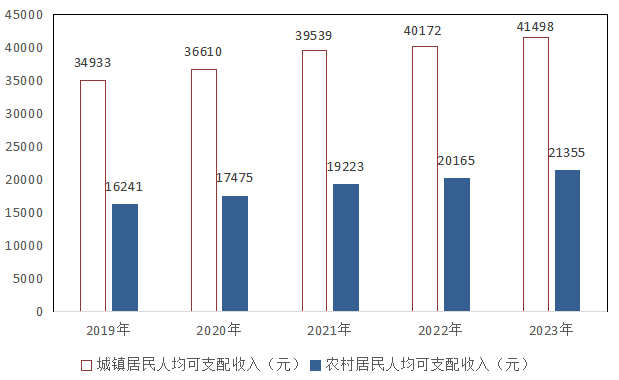 社会养老保险参保单位4104个，参保72.80万人，其中，在职参保47.68万人（城镇职工14.72万人、城乡居民31.30万人、机关事业单位1.66万人），退休25.12万人（城镇职工11.90万人、城乡居民12.19万人、机关事业单位1.02万人）。实征养老保险20.28亿元（城镇职工12.02亿元、城乡居民2.61亿元、机关事业单位5.64亿元），实拨养老保险金43.32亿元（城镇职工33.53亿元、城乡居民2.72亿元、机关事业单位7.08亿元）。基本医疗保险参保人数76.63万人（城镇职工14.38万人、城乡居民62.25万人）。应征医疗保险金10.20亿元，实征医疗保险金10.20亿元；应拨医疗保险金11.09亿元，实拨医疗保险金11.09亿元。失业保险参保单位3775个，参保职工7.83万人。征收失业保险金3592万元，发放失业保险待遇10861万元，惠及8647人。工伤保险参保单位4479个，参保职工15.37万人。完成征收保险金6142万元，发放工伤保险金9946万元。全年6437人享受城镇最低生活保障，12805人享受农村最低生活保障。低保资金支出12289万元，比上年下降1.1%。特困供养人员6973人，特困供养资金支出8641.4万元。城乡低保标准分别提高到735元/月和600元/月，比上年分别增长2.5%和3.3%。年末社会福利收养单位34个，床位数3890张，收养人数1413人。十三、资源、环境和应急管理年末大中型水库2座，蓄水总量2464.2万立方米。全年平均气温18.3度，最高气温（8月）37.7摄氏度，最低气温（1月）-0.9摄氏度。全年降雨量1137.9毫米，无霜期336天。全年城区环境空气质量二级以上天数304天，达标率83.29%。全年工矿商贸企业(含在綦央企和市属企业)发生生产安全事故5起，死亡5人；煤矿企业安全事故0起，死亡0人；生产经营性道路交通安全事故2起，死亡2人。注：[1]以上数据七财政、金融和保险数据含万盛经开区，其他数据不含万盛经开区。[2]部分数据因四舍五入的原因，存在总计与分项合计不等的情况。[3]本公报所列各项数据除统计部门直接统计核算外，其余相关数据由相应部门提供。[4]本公报中2023年数据均为初步统计数，如与后期编辑出版的《綦江统计年鉴-2024》不一致，请以统计年鉴数据为准。[5]地区生产总值、三次产业及相关行业增加值绝对数按现价计算，增长速度按不变价格计算。[6]行业统计标准：规模以上工业：年主营业务收入2000万元及以上的工业法人单位。有资质的建筑业：有总承包和专业承包资质的建筑业法人单位。限额以上批发和零售业：年主营业务收入2000万元及以上的批发业、年主营业务收入500万元及以上的零售业单位。限额以上住宿和餐饮业：年主营业务收入200万元及以上的住宿和餐饮业单位。房地产开发经营业：有开发经营活动的全部房地产开发经营业法人单位。规模以上服务业：年营业收入2000万元及以上的服务业法人单位，包括：交通运输、仓储和邮政业，信息传输、软件和信息技术服务业，水利、环境和公共设施管理业，卫生；年营业收入1000万元及以上的服务业法人单位，包括：租赁和商务服务业，科学研究和技术服务业，教育，以及物业管理、房地产中介服务、房地产租赁经营和其他房地产业；年营业收入500万元及以上的服务业法人单位，包括：居民服务、修理和其他服务业，文化、体育和娱乐业，社会工作。[7]资料来源（以文中数据为序）：本公报中交通数据来自区交通局；邮政数据来自中国邮政集团有限公司重庆市綦江区分公司；通信数据来自区经济信息委；进出口数据来自区商务委；财政数据来自区财政局；金融数据来自人民银行巴南中心支行和区国资委；保险数据来自中国银行保险监督管理委员会巴南监管分局；城市建设数据来自区住房城乡建委；市政设施数据来自区城管局；教育数据来自区教委；科技数据来自区科技局；文化、旅游、体育数据来自区文化旅游委；医疗卫生数据来自区卫生健康委；人口数据来自区公安局和区卫生健康委；社会保障数据来自区人力社保局；医疗保险数据来自区医保局；城乡低保、城乡特困人员救助数据来自区民政局；水资源数据来自区水利局；气温数据来自气象局；环境数据来自区生态环境局；森林数据来自区林业局；生产安全事故数据来自区应急局；其他数据来自区统计局、区社会经济调查队。产品名称产量同比±%粮  食(万吨)35.652.6油  菜(万吨)1.2711.1蔬  菜(万吨)66.293.3出栏生猪(万头)57.432.6出栏羊(万只)11.985.5出栏牛(万头)0.905.1出栏家禽(万只)446.29-2.3猪牛羊禽肉产量(万吨)5.603.9产 品 名 称同比±%发电量11.9摩托车整车21.0石灰石980.6水泥11.3铝合金20.5铝材16.3商品混凝土77.8十种有色金属1.2指     标同比±%商品房施工面积1.1 新开工面积504.1商品房竣工面积457.6 商品房销售面积46.8 商品房销售额49.2 商品房空置面积0.5 